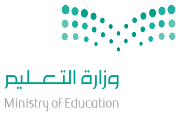                المملكة العربية السعودية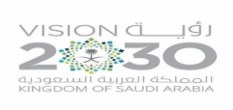                     وزارة التعليم                    الثانوية :                                                                                 الأهداف السلوكيةالإجرائيةالمحتوىالمحتوىاستراتيجياتالتدريس الحديثةاستراتيجياتالتدريس الحديثةطرق وأساليب التدريسالوسائل والتقنيات المستخدمةالمهاراتالمكتسبةالمهاراتالمكتسبةالتقويم1-أن تعرف المتعلمة الدخل     القومي.2-أن تقيس المتعلمة الدخل القومي بطريقة الدخل المكتسب .3ـ  أن تعلل المتعلمة ما تدفعه الحكومة في صورة معاشات التقاعد  وإعانات الفقراء واليتامى وذوي الاحتياجات الخاصة لا تدخل ضمن الإنفاق الحكومي .  الدخل القومي:  هو مجموع الدخول التي يحصل عليها كل من أسهموا في النشاط الإنتاجي في المجتمع خلال العام. طرق قياس الدخل القومي:  طريقة الدخل المكتسب:  الدخل القومي = الأجور + الريع + عائد رأس المال + الأرباح طريقة الإنفاق الكلي:  الإنفاق الكلي = الاستهلاك + الاستثمار + الإنفاق الحكومي + صافي المعاملات الخارجية صافي المعاملات الخارجية                        =  الصادرات - الوارداتالدخل القومي:  هو مجموع الدخول التي يحصل عليها كل من أسهموا في النشاط الإنتاجي في المجتمع خلال العام. طرق قياس الدخل القومي:  طريقة الدخل المكتسب:  الدخل القومي = الأجور + الريع + عائد رأس المال + الأرباح طريقة الإنفاق الكلي:  الإنفاق الكلي = الاستهلاك + الاستثمار + الإنفاق الحكومي + صافي المعاملات الخارجية صافي المعاملات الخارجية                        =  الصادرات - الواردات التعلم التعاوني تمثيل الأدوار الخرائط الذهنية التعلم باللعب التعلم النشط حل المشكلات تعلم الأقران العصف الذهني التفكير الناقد التفكير الإبداعي البحث والاستكشاف خرائط المفاهيم أخرى........................................................................ التعلم التعاوني تمثيل الأدوار الخرائط الذهنية التعلم باللعب التعلم النشط حل المشكلات تعلم الأقران العصف الذهني التفكير الناقد التفكير الإبداعي البحث والاستكشاف خرائط المفاهيم أخرى........................................................................حوارومناقشةاستنتاجإلقائيةعرضاستقرائيةمحاضرةأخرى............................................................كتاب الطالب كتاب النشاطجهاز العرضشفافياتجهاز تسجيلمجسماتعيناتفيلم تعليميلوحاتمراجعأخرى...............................................................*عمليات التعلم الأساسية:الملاحظةالتصنيفجمع المعلوماتالاستنتاجأخرى..........................*عمليات التفكير الإبداعي:المرونةالطلاقةالأصالةالخيالالعصف الذهني*التفكير الناقد:تحديد الأولوياتالاستدلال أخرى..........................*عمليات التعلم الأساسية:الملاحظةالتصنيفجمع المعلوماتالاستنتاجأخرى..........................*عمليات التفكير الإبداعي:المرونةالطلاقةالأصالةالخيالالعصف الذهني*التفكير الناقد:تحديد الأولوياتالاستدلال أخرى..........................س: عرفيالدخل القومي س: قومي بقياس  الدخل القومي بطريقة الدخل المكتسب ؟س/ عللي ما تدفعه الحكومة في صورة معاشات التقاعد  وإعانات الفقراء واليتامى وذوي الاحتياجات الخاصة لا تدخل ضمن الإنفاق الحكومي .  القرآن الكريمالسنة النبويةالحياةالأحداث الجاريةأخرى.................................القرآن الكريمالسنة النبويةالحياةالأحداث الجاريةأخرى.................................الملاحظةاسئلة وأجوبةأداء عملياختباراتأخرى..........................الملاحظةاسئلة وأجوبةأداء عملياختباراتأخرى..........................ورقة عملبحوثسلالم التقديرتقاريراستباناتأخرى...................ورقة عملبحوثسلالم التقديرتقاريراستباناتأخرى...................ورقة عملبحوثسلالم التقديرتقاريراستباناتأخرى...................ورقة عملبحوثسلالم التقديرتقاريراستباناتأخرى...................الواجب المنزلي:الواجب المنزلي: